Les Deuxièmes Assises de la Coopération décentralisée entre la France et le Béninà Cotonou, les 4 et 5 novembre 2016Programme provisoireVersion du 25 octobre 2016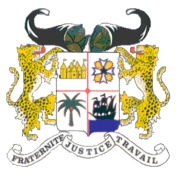 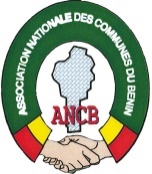 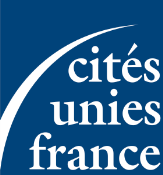 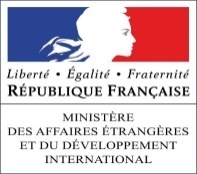 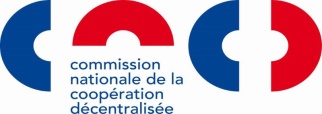 ObjectifModérateurPanelistes CommentairesJournée 0Journée 0Journée 0Arrivée des participants à Cotonou Comité d’accueilMAECAmb. FranceLogements autonomes, liste d’hôtels (et prix négociés si possible) transmis au préalableJournée 1 – vendredi 4 novembre 2016Journée 1 – vendredi 4 novembre 2016Journée 1 – vendredi 4 novembre 2016OUVERTUREOUVERTUREOUVERTUREOUVERTUREOUVERTURE8h15–9hArrivée des participantsModérateur général9h–10hDiscours officiels : ouverture officielle des Assises Modérateur généralMairie de Cotonou – 5’Ambass. de France –5’ANCB – 5’Animation culturelle -10’Présidente Groupe Pays Bénin CUF – 5’Président Groupe d’amitié parlementaire France Bénin (dép. B.L) – 5’MAEC – 5’MAEDI/DAECT – 5’Animation culturelle -10’MDGL – 5’10h– 11hCocktail d’ouverture et retrait des officiels11h–12h30Le paysage 2016 et les défis des coopérations décentralisées Bilan - : succès – préoccupations – avenirModérateur généralReprésentant MAEDI/DAECT (France) – 10’Représentant MDGL – 10 ‘Représentant MAEC– 10’Rep. CUF (dép. JMT) – 10’Représentant association de collectivités européennes – 10’Représentant ANCB – 10’Débats avec la salle – 40’2016: la coop dec en contexte. La coopération décentraliséeRetour sur les grandes évolutions depuis 2010, chiffres sur l’état des lieux en 2016 (DRCCDH)Rôle des associations de collectivités au niveau national et réseau international  (CUF- UVCW- ANCB)Conclusion sur transition nécessaire et projet de Charte (ANCB)12h30- 14h00RepasTRAVAILLER ENSEMBLE POUR DES SERVICES DE PROXIMITE PLUS EFFICACESTRAVAILLER ENSEMBLE POUR DES SERVICES DE PROXIMITE PLUS EFFICACESTRAVAILLER ENSEMBLE POUR DES SERVICES DE PROXIMITE PLUS EFFICACESTRAVAILLER ENSEMBLE POUR DES SERVICES DE PROXIMITE PLUS EFFICACESTRAVAILLER ENSEMBLE POUR DES SERVICES DE PROXIMITE PLUS EFFICACES14h00-15h45Plénière : Améliorer les services rendus aux citoyens, mobiliser les ressources nécessaires, anticiper les utilisations des espaces Chef du projet PA2DGuyancourt/Comé – 10’Cergy Pontoise/Porto-Novo  - 10’AFD-10’DUE – 10’Rep.coop belge – 10’Débats avec la salleComé/Guyancourt : évaluation de l’expérience du RFU, présentation des résultats en France et au Bénin, avenir du projet et phase d’évaluationCergy-Pontoise/Porto-Novo : faire de l’aménagement urbain – Porto Novo Ville verteAFD : intégrer une planification urbaine durable DUE : de nouvelles interventions en faveur des collectivitésRep. Coop belge : les plateformes d’échange thématiques15h45 – 16h15Pause16h15- 18hAteliers thématiques : Des outils pour la gestion, le pilotage et l’harmonisation des méthodes de travailAteliers thématiques : Des outils pour la gestion, le pilotage et l’harmonisation des méthodes de travailAteliers thématiques : Des outils pour la gestion, le pilotage et l’harmonisation des méthodes de travailAteliers thématiques : Des outils pour la gestion, le pilotage et l’harmonisation des méthodes de travail16h15- 18hQuels outils pour connaître son territoire et mobiliser des ressources ?  Quels outils de planification ? Comment assurer la mise à jour régulière des données ?MCVDD/DAT CMA Cotonou – 10’APIDA – 10’Savalou– 10’Dogbo – 5’DébatsCellule municipale d’adressage de Cotonou : point d’avancée sur les opérations d’adressageAssociation de promotion de l’intercommunalité dans le département de l’Alibori (APIDA) Comment valoriser les études de faisabilité Alibori ?Savalou : les registres fonciers urbainsDogbo : l’expérience des guiches uniques16h15- 18hComment améliorer la capacité des communes à gérer l'état civil ?Plan Bénin / GIZ/UNICEFMISP / DGEC – 10’Tchaourou/Virton– 10’Fondation Regards d’Amour DébatsDGEC : Quelle stratégie pour le rattrapage des données? Comment encadrer/sécuriser le service pour l’avenirTchaourou/Virton : Renforcer les capacités des communes en matière de gestion de l'état civil16h15- 18hMieux former pour des services publics de qualitéMDGL/CEFALGrand Lyon/Porto-Novo – 10’Natitingou/Huy - 10’CED (formation à distance) – 10’Débats Grand Lyon/Porto-Novo : investir sur ses agents et leur formation CED : Quels partenaires pour planifier des politiques de formation ? Natitingou /Huy: planifier la montée en compétence et promouvoir des plateformes d’échangesJournée 2 – samedi 5 novembre 2016Journée 2 – samedi 5 novembre 2016Journée 2 – samedi 5 novembre 2016Journée 2 – samedi 5 novembre 2016COOPERER AFIN DE MIEUX GERER LES RESSOURCES COOPERER AFIN DE MIEUX GERER LES RESSOURCES COOPERER AFIN DE MIEUX GERER LES RESSOURCES COOPERER AFIN DE MIEUX GERER LES RESSOURCES COOPERER AFIN DE MIEUX GERER LES RESSOURCES COOPERER AFIN DE MIEUX GERER LES RESSOURCES COOPERER AFIN DE MIEUX GERER LES RESSOURCES 8h30 – 9hPoint sur ateliers de la veilleModérateur général9h -10h45Plénière :Comment gérer les services publics de l'eau, l'hygiène et l'assainissement, gérer ses ressources pour le bien-être de la population?DG EauOu ANCBAgence de l’eau Rhône Méditerranée Corse / PS Eau – 15’CoForMO/CoForInternational – 10’CASE/UCOZ – 10’Débats avec la salle Agence de l’eau Rhône Méditerranée Corse / PS Eau – 15’CoForMO/CoForInternational – 10’CASE/UCOZ – 10’Débats avec la salle Agence de l’Eau : le système des Agences de l’eau en France et la gestion par bassin/PS EauCommunauté Forestière Moyen Ouémé/ Féd.nation. Communes forestières : gérer des espaces forestiersCommunauté d’agglomération Seine-Eure/Union des Communes du Zou : développer une stratégie intercommunale, valoriser la ressource dans son contexte économique et socialAgence de l’Eau : le système des Agences de l’eau en France et la gestion par bassin/PS EauCommunauté Forestière Moyen Ouémé/ Féd.nation. Communes forestières : gérer des espaces forestiersCommunauté d’agglomération Seine-Eure/Union des Communes du Zou : développer une stratégie intercommunale, valoriser la ressource dans son contexte économique et social10h45-11h15Pause11h15–13hAteliers thématiques : des secteurs aux défis importantsAteliers thématiques : des secteurs aux défis importantsAteliers thématiques : des secteurs aux défis importantsAteliers thématiques : des secteurs aux défis importantsAteliers thématiques : des secteurs aux défis importantsAteliers thématiques : des secteurs aux défis importants11h15–13hGérer et valoriser ses déchets MCVDD/DUGI-Mono/CG78 – 10’Grand Lyon/Porto-Novo – 10’Bethesda – 10’ DébatsGI-Mono/CG78 – 10’Grand Lyon/Porto-Novo – 10’Bethesda – 10’ DébatsGroupement intercommunal du Mono/Conseil général 78 : Établir un système intercommunal de gestion des déchets : réalisations et difficultésGrand Lyon/Porto-Novo : trier pour mieux valoriserBethesda : quelle interaction entre collectivité et ONG du domaine ? Groupement intercommunal du Mono/Conseil général 78 : Établir un système intercommunal de gestion des déchets : réalisations et difficultésGrand Lyon/Porto-Novo : trier pour mieux valoriserBethesda : quelle interaction entre collectivité et ONG du domaine ? 11h15–13hComment monter en compétence dans le domaine de l’autonomie énergétiqueEcole ESMER MEEM– 10’GICollines/ FFEM – 10’Houeyogbe/Echirolles – 10’Débats MEEM– 10’GICollines/ FFEM – 10’Houeyogbe/Echirolles – 10’Débats Ministère de l’Energie, de l’Eau et des Mines : rendre disponible et entretenir les sources d’énergie Groupement intercommunal des Collines : planifier ses zones d’activitésHoueyogbe/Echirolles : identifier des solutions pérennesMinistère de l’Energie, de l’Eau et des Mines : rendre disponible et entretenir les sources d’énergie Groupement intercommunal des Collines : planifier ses zones d’activitésHoueyogbe/Echirolles : identifier des solutions pérennes11h15–13hComment assurer la consommation d’une eau de qualité de manière durable?ANCB Expert EauAlbi-Abomey – 10’MEEM/DG Eau – 10’Orléans/Parakou- 10’Rillieux-la-Pape/Natitingou– 10’Débats Albi-Abomey – 10’MEEM/DG Eau – 10’Orléans/Parakou- 10’Rillieux-la-Pape/Natitingou– 10’Débats Albi/Abomey : former à la maintenance et à la gestion pérenne des réseaux d’eauDG Eau : la gestion des réseaux à l’échelle nationale (base de données)Orléans/Parakou : assurer la sécurité de l’approvisionnement à la consommationRillieux-la-Pape : Albi/Abomey : former à la maintenance et à la gestion pérenne des réseaux d’eauDG Eau : la gestion des réseaux à l’échelle nationale (base de données)Orléans/Parakou : assurer la sécurité de l’approvisionnement à la consommationRillieux-la-Pape : 13h-14hRepasIMPLIQUER LES ACTEURS ECONOMIQUES ET LES POPULATIONS DANS LE DEVELOPPEMENT TERRITORIALIMPLIQUER LES ACTEURS ECONOMIQUES ET LES POPULATIONS DANS LE DEVELOPPEMENT TERRITORIALIMPLIQUER LES ACTEURS ECONOMIQUES ET LES POPULATIONS DANS LE DEVELOPPEMENT TERRITORIALIMPLIQUER LES ACTEURS ECONOMIQUES ET LES POPULATIONS DANS LE DEVELOPPEMENT TERRITORIALIMPLIQUER LES ACTEURS ECONOMIQUES ET LES POPULATIONS DANS LE DEVELOPPEMENT TERRITORIALIMPLIQUER LES ACTEURS ECONOMIQUES ET LES POPULATIONS DANS LE DEVELOPPEMENT TERRITORIALIMPLIQUER LES ACTEURS ECONOMIQUES ET LES POPULATIONS DANS LE DEVELOPPEMENT TERRITORIAL14h00 - 15h30Plénière :La coopération décentralisée : une coopération multi-acteurspour des territoires dynamiques DAECT ou CUFHaut Conseil des Béninois de l’Extérieur – 10’CGLU Afrique – 10’MdSC – 10’Débats avec la salle Haut Conseil des Béninois de l’Extérieur – 10’CGLU Afrique – 10’MdSC – 10’Débats avec la salle HCBE : Comment communiquer sur les partenariats et de ses apports réciproques ?CGLU-A : de nouveaux modes d’échanges entre collectivités africainesMdSC : faire coopérer la société civile et les autorités localesHCBE : Comment communiquer sur les partenariats et de ses apports réciproques ?CGLU-A : de nouveaux modes d’échanges entre collectivités africainesMdSC : faire coopérer la société civile et les autorités locales15h30-16hPause16h-17h30Ateliers thématiques : plusieurs types d’acteurs mais une interdépendance forteAteliers thématiques : plusieurs types d’acteurs mais une interdépendance forteAteliers thématiques : plusieurs types d’acteurs mais une interdépendance forteAteliers thématiques : plusieurs types d’acteurs mais une interdépendance forteAteliers thématiques : plusieurs types d’acteurs mais une interdépendance forteAteliers thématiques : plusieurs types d’acteurs mais une interdépendance forte16h-17h30Les entrepreneurs privés, acteurs clefs du développement territorialCIDRSENS-Bénin/GI Collines/CR Hauts-de-France – 10’Grand Est/ARCOD – 10’VNGi- 10’FEJEC- BéninDébats SENS-Bénin/GI Collines/CR Hauts-de-France – 10’Grand Est/ARCOD – 10’VNGi- 10’FEJEC- BéninDébats SENS Bénin/GIC/Hauts de France : comment tisser des relations entre autorités locales et acteurs privés ?Grand-Est/ARCOD : lier villes et campagnes pour créer un « système alimentaire territorial» VNGi : comparer les pratiques pour renforcer les acteursFédération Jeunes Chefs entreprises du Bénin : entrepreneurs et conseillers municipaux : quelles relations tisser ?SENS Bénin/GIC/Hauts de France : comment tisser des relations entre autorités locales et acteurs privés ?Grand-Est/ARCOD : lier villes et campagnes pour créer un « système alimentaire territorial» VNGi : comparer les pratiques pour renforcer les acteursFédération Jeunes Chefs entreprises du Bénin : entrepreneurs et conseillers municipaux : quelles relations tisser ?16h-17h30Comment développer une politique de promotion de la citoyenneté, notamment en direction des jeunes ?OBSVJ ou ministère de la jeunesse Evreux/Djougou – 10’Comé/Guyancourt – 10’France Volontaires – 10’Président groupe d’amitié parlementaire – 10’Débats Evreux/Djougou – 10’Comé/Guyancourt – 10’France Volontaires – 10’Président groupe d’amitié parlementaire – 10’Débats Evreux/Djougou : quels services mettre en place au bénéfice des jeunes ?Comé / Guyancourt : l’expérience des chantiers jeunesFrance Volontaires : comment associer les jeunes aux politiques locales? Groupe parlementaire : valoriser les opportunités du service civique de réciprocitéEvreux/Djougou : quels services mettre en place au bénéfice des jeunes ?Comé / Guyancourt : l’expérience des chantiers jeunesFrance Volontaires : comment associer les jeunes aux politiques locales? Groupe parlementaire : valoriser les opportunités du service civique de réciprocité16h-17h30Les femmes au centre du développement économique et socialMdSCCASE/Bohicon – 10’WILDAF – 10’REFEC – 10’Débats - CASE/Bohicon – 10’WILDAF – 10’REFEC – 10’Débats - CASE/Bohicon : soutenir les associations de productricesWILDAF : Faciliter l’accès  à la terreREFEC : l’implication des femmes dans la décision politiqueCASE/Bohicon : soutenir les associations de productricesWILDAF : Faciliter l’accès  à la terreREFEC : l’implication des femmes dans la décision politique17h30-17h45PausePausePausePausePausePause17h45-19hDébats et recommandations finales (plénière)Modérateur généralCUF ANCBDAECT/AmbassadeMDGLCUF ANCBDAECT/AmbassadeMDGLComment s'investir ensemble? Coordination/mutualisation Européenne : lobbying pour valoriser l’AICT, travailler ensemble ?Validation de la CharteComment s'investir ensemble? Coordination/mutualisation Européenne : lobbying pour valoriser l’AICT, travailler ensemble ?Validation de la CharteABERME : Agence béninoise d’électrification rurale et de maîtrise d’énergie AFD : Agence Française de DéveloppementAIMF : Association Internationale des Maires FrancophonesANCB : Association Nationale des Communes du BéninAPIDA : Association de promotion de l’intercommunalité dans le département de l’Alibori ARENE Ile de France : Agence régionale de l’environnement et des nouvelles énergiesCASE : Communauté d’Agglomération Seine-EstCD78 : Conseil départemental des YvelinesCED : Centre d’éducation à distanceCGLU-A : Cités et gouvernements locaux Unis – section AfriqueCMA Cotonou : cellule municipale d'adressageCoForMO : Communauté forestière du Moyen –OuéméCUF : Cité Unies FranceCUMA : coopérative d’utilisation de matériel agricoleDAECT : Délégation à l’Action Extérieure des Collectivités Territoriales du MAEDI (France)DAT : Délégation à l’aménagement du territoireDEL : développement économique localDG Eau : Direction générale de l'EauDGEC : Direction générale de l'état civilDICODAH devenue DRCCDH : Direction des relations culturelles, de la coopération décentralisée et de l'humanitaireDUE : délégation de l’Union européenne au BéninFEJEC-BENIN : Fédération des Jeunes Chefs d'Entreprises du BéninFNCoFor : Fédération nationale des Communes forestières (France)GI Mono : Groupement intercommunal du MonoGIC : Groupement intercommunal des CollinesGP CUF : Groupe Pays Bénin de Cités Unies France (France)INSAE : institut national de la statistique et des analyses économiques (Bénin)MAEC : Ministère des Affaires Extérieures et de la Coopération (Bénin)MAEDI : Ministère des Affaires Etrangères et du Développement International (France)MCVDD : Ministère du cadre de vie et du développement durable MDGL : Ministère de la Décentralisation et de la Gouvernance Locale (Bénin)MdSC : maison de la Société civile (Bénin)MEEM : Ministère de l’énergie, de l’eau et des minesMISP : Ministère de l’intérieur et de la sécurité publiqueOBSVJ : Office Béninois des Services du Volontariat des Jeunes PA2D : Programme d’appui à la déconcentration et la décentralisation (France)PS Eau : Programme Solidarité EauREFEC : Réseau des Femmes conseillères du BéninSENS : Solidarités Entreprendre Nord Sud (Au Bénin et en France)UVCW : Union des villes et Communes de Wallonie (Belgique)VVSG : « Vereniging van Vlaamse Steden en Gemeenten » Association des villes et communes de Flandre (Belgique)WBI : Wallonie Bruxelles International (Belgique)